Energetikos įrenginių eksploatavimo veiklos atestatų išdavimo tvarkos aprašo  priedas(Prašymo formos pavyzdys) (ūkio subjekto (juridinio asmens) pavadinimas ir teisinė forma arba fizinio asmens vardas, pavardė) (ūkio subjekto (juridinio asmens) rekvizitai: kodas, buveinės adresas arba fizinio asmens kodas, gimimo data ir adresas)Valstybinei energetikos inspekcijai prie Energetikos ministerijos20 __ m. ____________ d.Prašome išduoti (pakeisti ) atestatą eksploatuoti  (nurodyti pageidaujamus eksploatuoti energetikos įrenginius, darbų rūšis)Informaciją apie priimtus sprendimus dėl atestato išdavimo (patikslinimo) teikti šiais būdais: (nurodyti pageidaujamus  informacijos teikimo būdus: telefonu, elektroniniu paštu, raštu ar kitais būdais)Ūkio subjekto įgaliotasis atstovas 	(vardas, pavardė, adresas, telefonas)Bendras darbuotojų skaičius____________žmonių.PRIDEDAMA:1. Ūkio subjekto pageidaujamų atlikti energetikos įrenginių eksploatavimo darbų sąrašas.2. Turimų technologinių, norminių ir techninių dokumentų, kuriuose nurodyti eksploatuojamų įrenginių techniniai duomenys, rekomenduojamos eksploatavimo procedūros ir pan., būtinų prašyme nurodytiems darbams atlikti, sąrašas.3. Pagrindinės turimos techninės, technologinės įrangos ir prietaisų, būtinų prašyme nurodytiems darbams atlikti, taip pat asmens apsaugos priemonių, reikalingų saugiam darbui garantuoti, sąrašas.	4. Pažyma apie darbų vadovų ir specialistų atestavimą eksploatuoti energetikos įrenginius.5. Informacija apie įrenginių ir prietaisų nuomos ar panaudos sutartis. 6. Dokumentą, patvirtinantis, kad už ūkio subjekto patikrinimą, ar jis pasirengęs kvalifikuotai atlikti energetikos įrenginių eksploatavimo darbus, sumokėta Vyriausybės nustatyto dydžio valstybės rinkliava, patvirtinta Lietuvos Respublikos Vyriausybės 2014 m. gruodžio 15 d. nutarimu Nr. 1442 „Dėl Lietuvos Respublikos Vyriausybės 2000 m. gruodžio 15 d. nutarimo Nr. 1458 „Dėl konkrečių valstybės rinkliavos dydžių ir šios rinkliavos mokėjimo ir grąžinimo taisyklių patvirtinimo“ pakeitimo“.7. Per pastaruosius dvejus metus atliktų darbų sąrašą (tais atvejais, kai atestato prašo atestato turėtojas).8. Informaciją apie turimo atestato rūšį, numerį ir išdavimo datą (nurodoma tik išduodant atestatą veikiančiam ūkio subjektui arba atestato pakeitimo atveju).Energetikos įrenginių eksploatavimo veiklos atestatų išdavimo tvarkos aprašo priedas(Pažymos apie darbų vadovų ir specialistų atestavimą eksploatuoti energetikos įrenginius formos pavyzdys) (ūkio subjekto (juridinio asmens) pavadinimas ir teisinė forma arba fizinio asmens vardas, pavardė) (ūkio subjekto (juridinio asmens) rekvizitai: kodas, buveinės adresas arba fizinio asmens kodas ir adresas)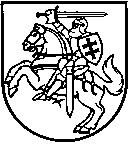 